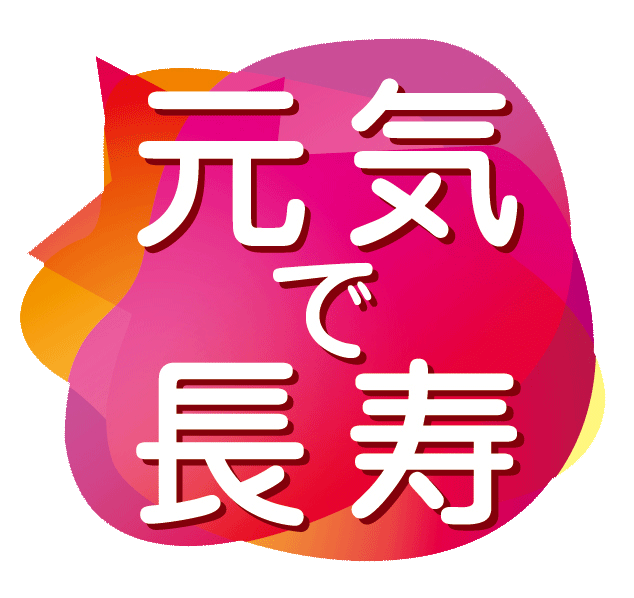 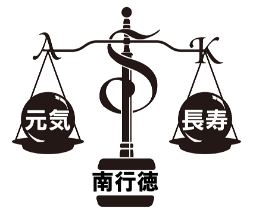 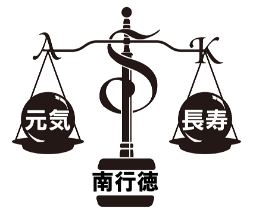  食品開発展 Hi2019に出展致します。      10月2日（水）～4日（金）東京ビッグサイト　西ホール2　ブースNo. 2-172 マンゴー葉乾燥エキス　Zynamite®食品開発展 Hi2019 記念セミナー：「世界の薬用植物の探索研究から生まれた 脳と肉体の活力を高める新素材　マンゴー葉乾燥エキス」　　 Vitafoodsでの2年連続受賞、フロスト&サリバン社新製品イノベーション賞を受賞したZynamite® は、カフェインに替わる新素材として注目される。その開発までの研究ステップ、スポーツ・認知機能の臨床報告、製品応用事例と今後の薬用植物の研究の課題について、開発責任者　医師・植物学者 Nigel Gericke博士が来日し講演する。10月4日（金）13：20～14：40  会議棟6F（逐次通訳）2018年: スポーツニュートリション素材賞　 　2019年: ベストリサーチプロジェクト賞　　　 　新製品イノベーション賞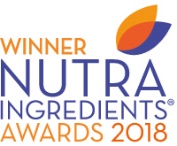 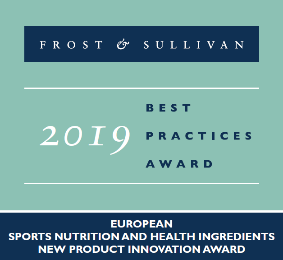 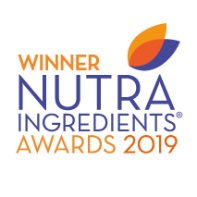  トンカットアリ乾燥エキス Physta®   食品開発展 Hi2019 出展社プレゼン： 健常者対象のヒトRCT試験「トンカットアリ乾燥エキス Physta®と免疫調整機能」日本人対象に実施されたPhysta®の臨床試験 [Phytother. Res. 30: 627 (2016).]の結果と可能性について、筆頭著者Annie George博士(Biotropics Malaysia Berhad)が来日し講演する。10月3日（木）15：30～16：20　H会場 2ホール（逐次通訳）Biotropics社のPhysta®は、Vitafoods2016のヘルシーエイジング部門における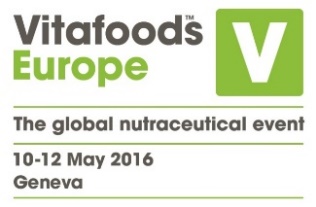 サクセスストーリー賞を受賞しました。 トンカットアリ乾燥エキス Physta® パンフレット 第4版　改訂      Physta®とマルチビタミン配合剤の有効性を確認するRCT試験情報を追加しました。　Food & Nutrition Research 62: 1374 (2018).　http://bit.ly/PHYSTA_4th返信先：アスク薬品(株)　FAX: 047-395-1831  Mail: info@askic.co.jp 　TEL：047-399-7598いただいた内容（個人情報含む）は、お問合せに対する回答以外の目的では使用いたしません。貴社名（     　　）　御芳名（     　　　）ＴＥＬ（        　）ＦＡＸ（     　　）日付（     　）